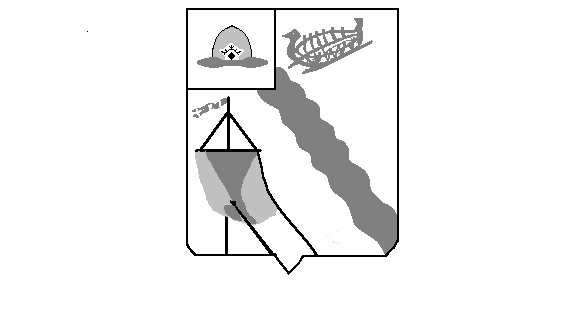 Администрация муниципального образования –Гусевское городское поселениеКасимовского муниципального района Рязанской областиПОСТАНОВЛЕНИЕот 05 августа 2016г.                                                                                    №  99/2                                                                                                              р.п. Гусь-ЖелезныйОб утверждении методики прогнозирования поступленийпо источникам финансирования дефицита бюджета муниципального образования – Гусевское городское поселение поселение Касимовского муниципального района Рязанской области, администрируемых администрацией муниципального образования – Гусевское городское поселение Касимовского муниципального района Рязанской областиВ соответствии с пунктом 1 статьи 160.2 Бюджетного кодекса Российской Федерации, ПОСТАНОВЛЯЮ:            1.Утвердить методику прогнозирования поступлений по источникам финансирования дефицита бюджета муниципального образования – Гусевское городское поселение Касимовского муниципального района Рязанской области, администрируемых администрацией муниципального образования – Гусевское городское поселение Касимовского муниципального района Рязанской области, согласно приложению к настоящему постановлению.2. Опубликовать настоящее постановление в информационном бюллетене Гусевского городского поселения.3. Настоящее постановление вступает в силу на следующий день после его официального опубликования.4. Контроль за выполнением настоящего постановления оставляю за собой.Глава муниципального образования-Гусевское городское поселениеКасимовского муниципального района   Рязанской области                                                                                                   Е.А.ХимушинаМетодика прогнозирования поступленийпо источникам финансирования дефицита бюджета муниципального образования – Гусевское городское поселение поселение Касимовского муниципального района Рязанской области, администрируемых администрацией муниципального образования – Гусевское городское поселение Касимовского муниципального района Рязанской области 1. Настоящая методика определяет способы прогнозирования поступлений по источникам финансирования дефицита  бюджета муниципального образования – Гусевское городское поселение поселение Касимовского муниципального района (далее бюджета поселения) при формировании бюджета поселения на очередной финансовый год и плановый период (далее – методика прогнозирования), главным администратором которых является администрация муниципального образования – Гусевское городское поселение Касимовского муниципального района Рязанской области (далее – главный администратор).2. Перечень поступлений по источникам финансирования дефицита бюджета поселения, в отношении которых главный администратор выполняет бюджетные полномочия:3. Расчет прогнозного объема поступлений осуществляется в следующем порядке:3.1. Получение кредитов от кредитных организаций бюджетами поселений в валюте Российской Федерации.Расчет прогнозного объема привлечения кредитов от кредитных организаций производится методом прямого счета с учетом действующих кредитных договоров (соглашений) и планируемых к заключению в соответствующем финансовом году, утвержденной долговой политики Гусевского городского поселения на соответствующий финансовый год, анализа конъюнктуры рынка кредитования.Расчет прогнозного объема получения кредитов от кредитных организаций осуществляется по следующей формуле:,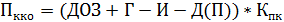 где: – прогнозируемый объем поступлений кредитов от кредитных организаций в соответствующем финансовом году;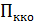 ДОЗ – объем долговых обязательств Гусевского городского поселения по заимствованиям со сроком исполнения (погашения) в соответствующем финансовом году и объем планируемого привлечения средств на покрытие дефицита, в случае отсутствия других источников; Г – объем средств, направляемых на исполнение муниципальных гарантий Гусевского городского поселения в соответствующем финансовом году, в случае, если исполнение гарантом муниципальных гарантий Гусевского городского поселения ведет к возникновению права регрессного требования гаранта к принципалу;И – объем источников финансирования дефицита бюджета поселения, не связанных с заимствованиями и муниципальными  гарантиями Гусевского городского поселения; Д(П) – прогнозируемый объем дефицита (со знаком минус) или профицита (со знаком плюс) бюджета поселения на соответствующий финансовый год;– коэффициент, учитывающий покрытие дефицита/погашения заимствований (исполнения муниципальных гарантий) за счет кредитов от кредитных организаций в соответствующем финансовом году. Определяется с учетом утвержденной долговой политики Гусевского городского поселения на соответствующий финансовый год, анализа конъюнктуры рынка кредитования.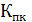 3.2. Получение кредитов от других бюджетов бюджетной системы Российской Федерации бюджетами поселений в валюте Российской Федерации.Расчет прогнозного объема поступлений кредитов из бюджета Касимовского муниципального района в валюте Российской Федерации, не связанных с пополнением остатков средств на счетах бюджетов поселений, осуществляется методом прямого счета.Расчет прогнозного объема получения кредитов из бюджета Касимовского муниципального району осуществляется по следующей формуле: =БКм,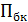 где:  – прогнозируемый объем поступлений кредитов из бюджета Касимовского муниципального района, не связанных с пополнением остатков средств на счетах бюджетов поселений, в соответствующем финансовом году;БКм– объем кредитов из бюджета Касимовского муниципального района  на выпадающие доходы бюджетов поселения и на покрытие источников финансирования дефицита.3.3. Увеличение прочих остатков денежных средств бюджетов поселений.Расчет прогнозного объема увеличения указанных остатков осуществляется методом прямого счета по следующей формуле: Уост=Дох,  гдеУост– прогнозируемое увеличение прочих остатков денежных средств бюджетов поселений; Дох– прогнозируемое поступление доходов в бюджеты поселений.Приложение к постановлению администрациии Гусевского городского поселенияот  05.08.2016  №  99/2.  Коды бюджетной классификации источников финансирования дефицита бюджетаНаименование кодов бюджетной классификации источников финансирования дефицита бюджета822 01 02 00 00 13 0000 710Получение кредитов от кредитных организаций бюджетами городских поселений в валюте Российской Федерации822 01 03 01 00 13 0000 710Получение кредитов от других бюджетов бюджетной системы Российской Федерации бюджетами городских поселений в валюте Российской Федерации822 01 05 02 01 13 0000 510Увеличение прочих остатков денежных средств бюджетов городских поселений